PLANTEKVALITET OG NS 4400 Norsk standard for planteskolevarer-med hovedfokus på trær.Universitetet for miljø- og biovitenskap (NMBU) og Statens vegvesen inviterer til fagdag om kvalitet på planteskolevarer og bestillerkompetanse ved innkjøp av trær. Fagdagen vil bestå av foredrag samt befaring i LandskapsLAB ved NMBU Hele Campus Ås blir et landskapslaboratoriumFagdagen er åpen for alle, interne og eksterne.Dato: 24.10.2018Sted: NMBU i Ås kl: 10-12.30 i Samfunnet ( Drøbakveien 26) Festsalen (lunsj fra 12) kl: 12:30-15 Befaring ute i LandskapLAB NMBU 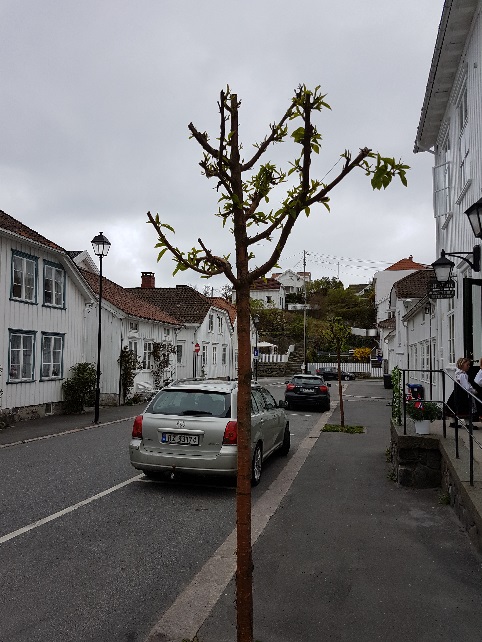 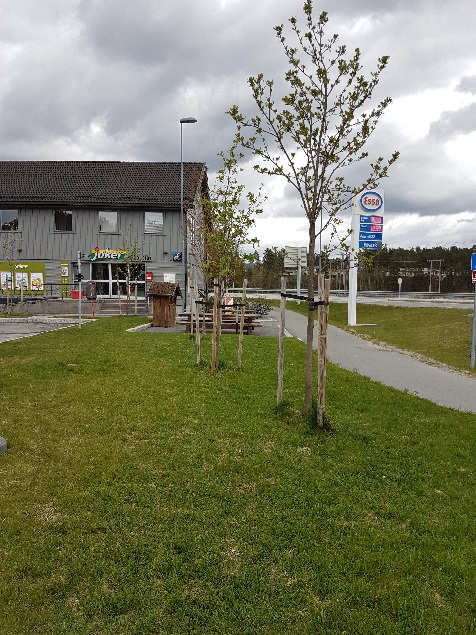 Program:10-10.10 Velkommen10.10-10.50 NS4400- skjerping av kvalitetskrav ved Per Anker Pedersen, NMBU10.50-11.00 Pause11.00-11.30 Plantekvalitet og utfordringer fra en byggherre sitt syn ved Erik Solfjeld Svv11.30-12.00 Plantekvalitet og NS 4400 i planteproduksjon og import ved Morten Mellbye, Mellbyes planteskole12.00-12.30 Lunsj12.30-14.00 Befaring av nyetablerte trær i LandskapLAB, presentert av Ingjerd Solfjeld med flere. 14.00-15.00 Oppsummering, spørsmål og diskusjon rundt det vi har sett. 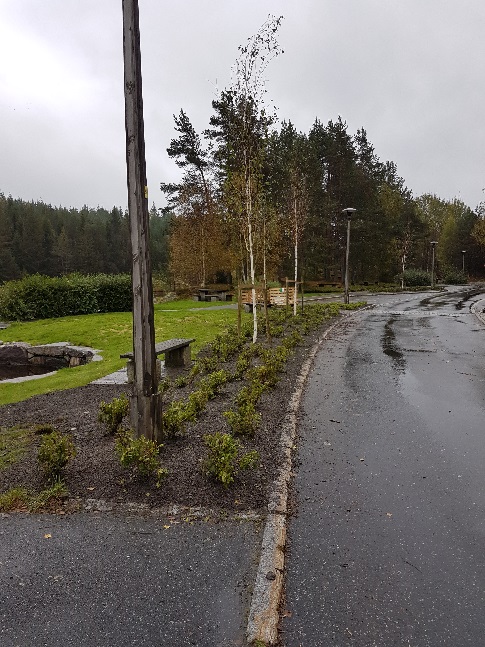 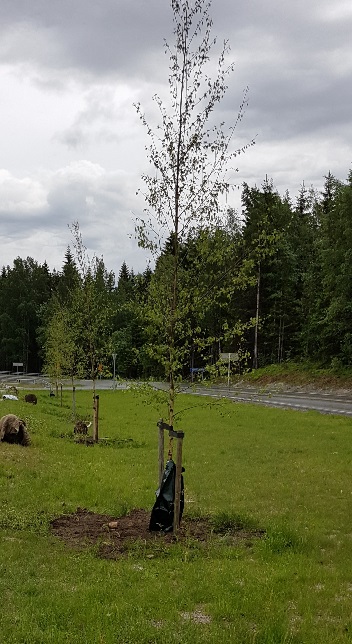 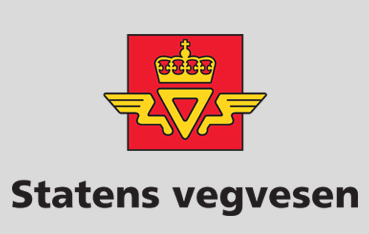 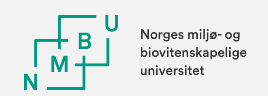 Informasjon: Dagpakke inkludert lett lunsj kjøpes på stedet av hver enkelt - pris kr. 150,- pr. pers. Det er mulig å betale med Vipps eller kort.Gjesteparkering kr. 5 per time (automat).  Adkomst til gjesteparkeringsplassen ved Eika sportssenter/Damstykket er skiltet i Meierikrysset (Drøbakvegen (Fv 152) og Hermumvegen).Alle deltagere må kle seg for å være ute, vernetøy er ikke nødvendig.Påmelding:Interne i vegvesenet melder seg på i kurskalenderen:https://www.vegvesen.no/intranett/Etat/Personal/Kurs+og+l%C3%A6ring/Kompetanseutvikling/Kurskalenderen?kursid=2418688Eksterne som jobber andre steder enn i vegvesenet melder seg på til Ragnhild Dahl:Mail: ragnhild.dahl@vegvesen.no Påmeldingsfrist: 1. oktober.2018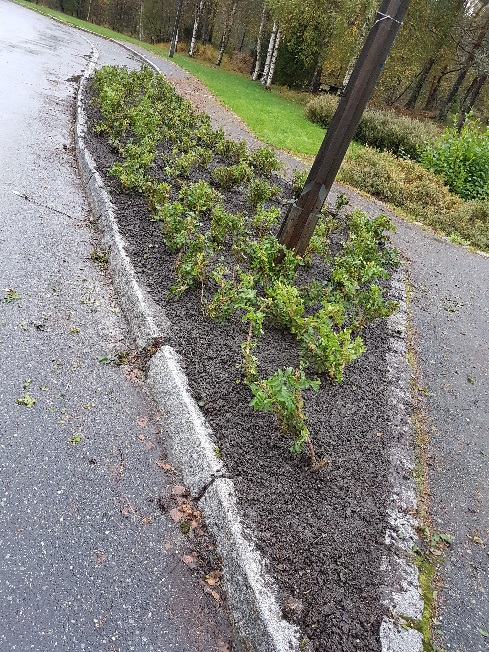 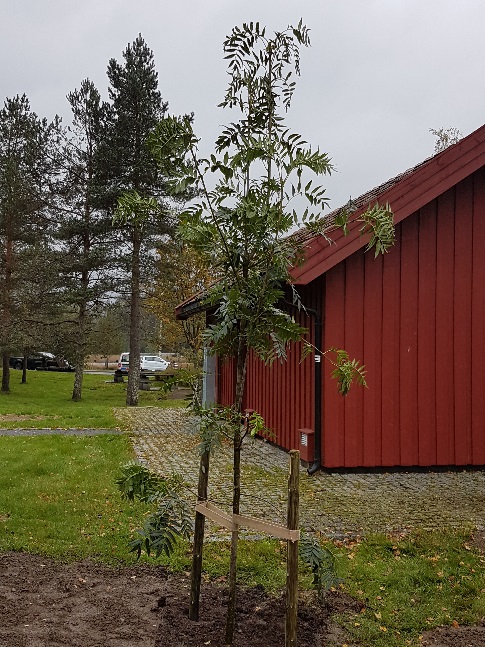 